В соответствии со статьей 8 Федерального закона от 12.02.1998 № 28-ФЗ «О гражданской обороне», постановлением Правительства Российской Федерации от 26.11.2007  № 804 «Об утверждении Положения о гражданской обороне в Российской Федерации», приказом Министерства Российской Федерации по делам гражданской обороны, чрезвычайным ситуациям и ликвидации последствий стихийных бедствий от 14.11.2008 № 687 «Об утверждении положения об организации и ведении гражданской обороны в муниципальных образованиях и организациях» и на основании постановления Правительства Оренбургской области от 16.02.2010 № 83-п «Об обеспечении мероприятий гражданской обороны на территории Оренбургской области» постановляю:1. Создать спасательную службу гражданской обороны защиты животных и растений муниципального образования Соль-Илецкий городской округ Оренбургской области (далее служба ЗЖиР) .2. Начальником службы ЗЖиР назначить - начальника управления сельского хозяйства администрации муниципального образования Соль-Илецкий городской округ.3. Утвердить Положение о службе ЗЖиР согласно приложению к данному постановлению.4. Контроль за исполнением данного постановления возложить на заместителя главы администрации Соль-Илецкого городского округа- руководителя аппарата Немича В.М.5. Постановление вступает в силу после его подписания.Глава муниципального образованияСоль-Илецкий городской округ                                                        А.А. КузьминВерноВедущий специалист организационного отдела                                                              Е.В. ТелушкинаРазослано:  Прокуратура Соль-Илецкого район,  отдел по делам ГО, ПБ и ЧС, управление сельского хозяйства, организационный отдел, в дело.Приложение к постановлению администрациимуниципального образования	                   Соль-Илецкий городской округот 12.11.2019 № 2335-пПоложение о спасательной службе гражданской обороны защиты животных и растений муниципального образования Соль-Илецкий городской округ Оренбургской областиНастоящее Положение  (далее - Положение)  разработано в соответствии с Федеральным законом от 12.02.1998 № 28-ФЗ «О гражданской обороне» и определяет задачи, функции, порядок создания, подготовки, планирования работы, организации руководства и правовые основы функционирования спасательной службы гражданской обороны защиты животных и растений муниципального образования Соль-Илецкий городской округ Оренбургской области.1. Общие положения1.1. Спасательная служба гражданской обороны защиты животных и растений муниципального образования Соль-Илецкий городской округ Оренбургской области (далее – служба ЗЖиР) создается в целях обеспечения мероприятий по гражданской обороне, включая подготовку необходимых сил и средств и обеспечение действий нештатных аварийно-спасательных формирований в ходе проведения аварийно-спасательных и других неотложных работ (далее - АСДНР) при ведении военных действий или вследствие этих действий, а также при ликвидации чрезвычайных ситуаций природного и техногенного характера и террористических актов.Служба ЗЖиР  создается на базе  управления сельского хозяйства администрации муниципального образования Соль-Илецкий городской округ.1.2. Служба ЗЖиР осуществляет свою деятельность во взаимодействии с отделом по делам ГО, ПБ и ЧС администрации муниципального образования Соль-Илецкий городской округ, другими спасательными службами гражданской обороны муниципального образования Соль-Илецкий городской округ.1.3. Служба ЗЖиР  в своей деятельности руководствуется Конституцией Российской Федерации, законами и другими нормативными правовыми актами Российской Федерации и Оренбургской области, настоящим Положением.1.4. Инструкции и указания службы ЗЖиР  по вопросам гражданской обороны, входящие в ее компетенцию, обязательны для выполнения всеми предприятиями и организациями, входящими в состав службы ЗЖиР, спасательными службами гражданской обороны муниципального образования Соль-Илецкий городской округ и организаций муниципального образования Соль-Илецкий городской округ.2. Основные задачи службы ЗЖиР2.1. Организация обеспечения устойчивости работы сельскохозяйственного производства в военное время и в условиях чрезвычайных ситуаций;2.2. Организация проведения мероприятий по защите сельскохозяйственных животных, растений, источников воды и кормов;2.3. Организация осуществления ветеринарной обработки, лечение пораженных животных, обеззараживание посевов, пастбищ, продукции животноводства и растениеводства.3. Основные функции службы ЗЖиР3.1. В пределах предоставленных полномочий - контроль за созданием, оснащением и подготовкой нештатных аварийно-спасательных формирований (далее - НАСФ) к выполнению специальных и других мероприятий по гражданской обороне;3.2. Организация управления подчиненными силами и средствами, их всестороннее обеспечение в ходе проведения аварийно-спасательных и других неотложных работ;3.3. Организация и поддержание взаимодействия с другими спасательными службами, органами управления гражданской обороной, органами военного управления при планировании и проведении АСДНР в случае возникновения опасностей при ведении военных действий или вследствие этих действий, а также вследствие чрезвычайных ситуаций природного и техногенного характера;3.4. Ведение учета сил и средств, входящих в состав службы и привлекаемых к выполнению решаемых ею задач, содействие обеспечению их укомплектованности личным составом, техникой и имуществом;3.5. Обеспечение постоянной готовности службы к действиям в военное время, а также в чрезвычайных ситуациях природного и техногенного характера;3.6. Прогнозирование, сбор, изучение и оценка данных обстановки, подготовка предложений начальнику отдела по делам ГО, ПБ и ЧС  администрации муниципального образования Соль-Илецкий городской округ;3.7. Организация учета защитных сооружений гражданской обороны, имеющихся на объектах агропромышленного комплекса, и контроль за их эксплуатационно-техническим состоянием;3.8. Организация обучения личного состава службы в области гражданской обороны, подготовка и проведение командно-штабных учений, штабных тренировок;3.9. Контроль за выполнением службой постановлений и распоряжений главы муниципального образования Соль-Илецкий городской округ, методических рекомендаций отдела по делам ГО, ПБ и ЧС администрации муниципального образования Соль-Илецкий городской округ и иных актов по вопросам, входящим в компетенцию службы;3.10. Обеспечение своевременного оповещения руководящего состава, работников и формирований службы при переводе гражданской обороны с мирного на военное положение;3.11. Текущее и перспективное планирование мероприятий по гражданской обороне, по предупреждению и ликвидации последствий чрезвычайных ситуаций природного и техногенного характера;3.12. Содействие в комплектовании личного состава, оснащении основными видами имущества и техники, поддержании в постоянной готовности формирований спасательных служб;3.13. Разработка и внесение на рассмотрение в администрацию муниципального образования Соль-Илецкий городской округ предложений по вопросам, связанным с обеспечением мероприятий по гражданской обороне, предупреждению и ликвидации чрезвычайных ситуаций, а также участие в подготовке нормативных правовых актов по вопросам деятельности службы.4. Руководство службы ЗЖиР и ее организационная структура4.1. Руководителем  службы ЗЖиР  является  начальник управления сельского хозяйства администрации муниципального образования Соль-Илецкий городской округ.Руководитель службы ЗЖиР подчиняется непосредственно руководителю гражданской обороны – главе муниципального образования Соль-Илецкий городской округ и несет ответственность за готовность спасательной службы к выполнению возложенных на него задач.4.2. При руководителе службы ЗЖиР  создается штаб службы, комплектуемый из штатных руководящих работников, специалистов (без освобождения их от основной работы), других предприятий и организаций, осуществляющих мероприятия по защите животных и растений.Состав штаба  службы ЗЖиР  утверждается приказом руководителя службы ЗЖиР  и может изменяться в зависимости от складывающейся ситуации.4.3. Руководитель службы ЗЖиР в пределах своей компетенции издает приказы и распоряжения, обязательные для исполнения в спасательной службе.5. Силы и средства службы ЗЖиР5.1. Силами и средствами  службы ЗЖиР  являются формирования, созданные на базе организаций и предприятий агропромышленного комплекса муниципального образования Соль-Илецкий городской округ.5.2. Общее количество формирований службы ЗЖиР  определяется с учетом характера и объема выполняемых задач гражданской обороны, наличия людских ресурсов, необходимых специалистов, техники, материальных средств и местных условий, а также с учетом заданий на военное время.5.3. Комплектование формирований службы ЗЖиР личным составом, оснащение основными видами специальной техники и имуществом осуществляется в соответствии с действующим законодательством организациями, на базе которых эти формирования создаются.6. Финансирование мероприятий, проводимых службой ЗЖиР6.1. Финансирование мероприятий службы ЗЖиР осуществляется в соответствии с действующим законодательством.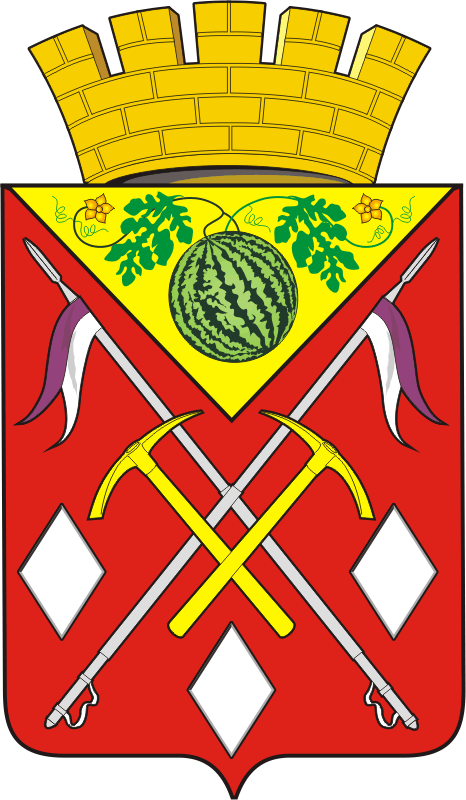 АДМИНИСТРАЦИЯМУНИЦИПАЛЬНОГО ОБРАЗОВАНИЯСОЛЬ-ИЛЕЦКИЙ ГОРОДСКОЙ ОКРУГОРЕНБУРГСКОЙ ОБЛАСТИПОСТАНОВЛЕНИЕ12.11.2019  № 2335-пО создании спасательной службы гражданской оборонызащиты животных и растений муниципального образованияСоль-Илецкий городской округ Оренбургской области